.• .•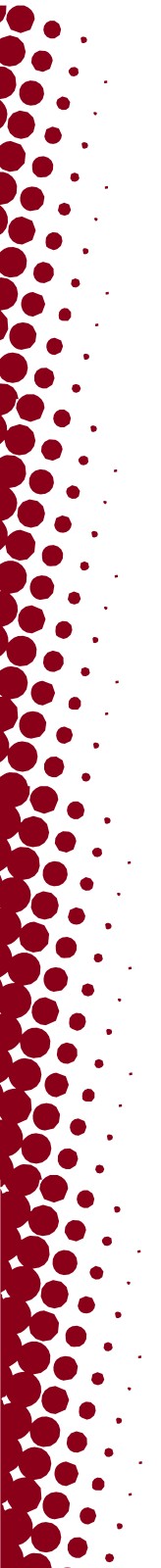 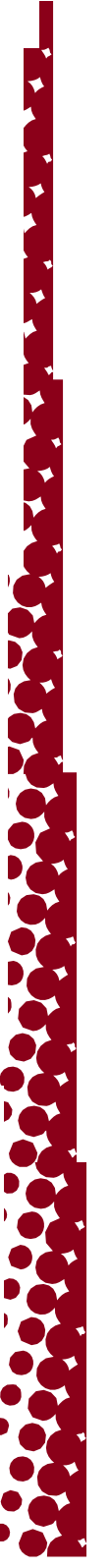 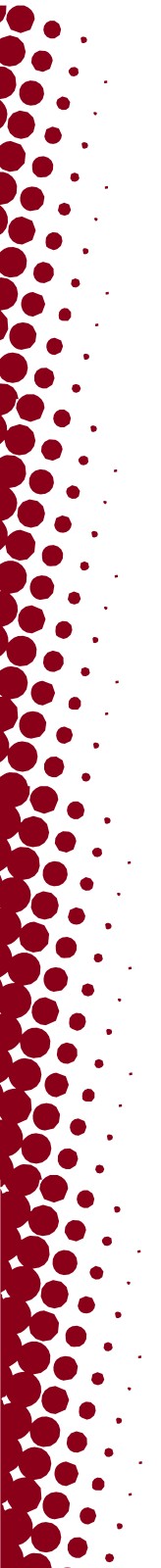 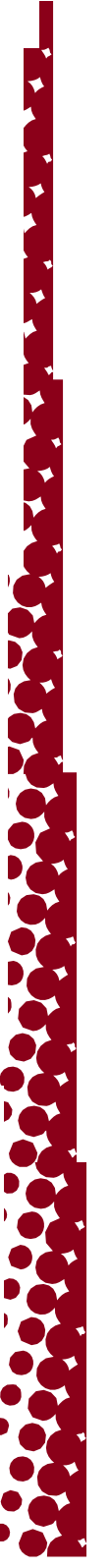 ••••••••••......THEUNIVERSITYOFUTAHDEPARTAMENTO DESEGURANÇA PÚBLICARECURSOSDO CAMPUS911 para emergências801-585-2677 para despachoPolícia da Universidadepolice.utah.eduDefensores de vítimas de crimesDisponível 24hsafety.utah.edu/crime-victim-advocatesSegurança do campusEscoltas protegidas e assistência motorizadaSafeURecursos para denúnciassafeu.utah.eduSegurança Pública da UniversidadeDicas e iniciativas de segurançaRelatórios anuais de segurançaFeedbacksafety.utah.eduGestão de EmergênciasProntidão para emergênciasAlertas no campusemergency.utah.eduSafeRideSeg-Sex, 6:00 às 00:30Baixe o App Transloc para o Campus Principal:commuterservices.utah.edu/safe-ride801-231-9058 (do Research Park)